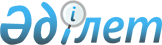 Айыртау аудандық мәслихатының 2018 жылғы 28 желтоқсандағы № 6-26-9 "2019-2021 жылдарға арналған Айыртау ауданы Володар ауылдық округінің бюджетін бекіту туралы" шешіміне өзгерістер енгізу туралыСолтүстік Қазақстан облысы Айыртау аудандық мәслихатының 2019 жылғы 17 шілдедегі № 6-32-2 шешімі. Солтүстік Қазақстан облысының Әділет департаментінде 2019 жылғы 19 шілдеде № 5478 болып тіркелді
      Қазақстан Республикасының 2008 жылғы 4 желтоқсандағы Бюджет кодексінің 109-1, 111 баптарына, Қазақстан Республикасының 2001 жылғы 23 қаңтардағы "Қазақстан Республикасындағы жергілікті мемлекеттік басқару және өзін-өзі басқару туралы" Заңының 6-бабының 2-7-тармағына сәйкес Айыртау аудандық мәслихаты ШЕШІМ ҚАБЫЛДАДЫ:
      1. "2019-2021 жылдарға арналған Айыртау ауданы Володар ауылдық округінің бюджетін бекіту туралы" Айыртау аудандық мәслихатының 2018 жылғы 28 желтоқсандағы № 6-26-9 шешіміне (2019 жылғы 16 қаңтарда Қазақстан Республикасы Нормативтік құқықтық актілерінің электрондық түрдегі эталондық бақылау банкінде жарияланған, нормативтік құқықтық актілерінің мемлекеттік тіркеу тізілімінде № 5185 болып тіркелді) келесі өзгерістер енгізілсін:
      1- тармақ келесі редакцияда баяндалсын:
      "1. 2019-2021 жылдарға арналған Айыртау ауданы Володар ауылдық округінің бюджеті тиісінше 1, 2 және 3 қосымшаларға сәйкес, оның ішінде 2019 жылға келесі көлемдерде бекітілсін:
      1) кірістер – 833 454,0 мың теңге:
      салықтық түсімдер – 73 850,0 мың теңге;
      салықтық емес түсімдер – 0 мың теңге;
      негізгі капиталды сатудан түсетін түсімдер – 0 мың теңге;
      трансферттер түсімі – 759 604,0 мың теңге;
      2) шығындар – 840 816,3 мың теңге;
      3) таза бюджеттік кредиттеу – 0 мың теңге:
      бюджеттік кредиттер – 0 мың теңге;
      бюджеттік кредиттерді өтеу – 0 мың теңге;
      4) қаржы активтерімен операциялар бойынша сальдо – 0 мың теңге:
      қаржы активтерін сатып алу – 0 мың теңге;
      мемлекеттің қаржы активтерін сатудан түсетін түсімдер – 0 мың теңге:
      5) бюджет тапшылығы (профициті) – -7 362,3 мың теңге;
      6) бюджет тапшылығын қаржыландыру (профицитін пайдалану) – 7 362,3 мың теңге:
      қарыздар түсімі – 0 мың теңге;
      қарыздарды өтеу – 0 мың теңге;
      бюджет қаражатының пайдаланылатын қалдықтары –7 362,3 мың теңге.";
      6-2- тармақ келесі редакцияда баяндалсын:
      "6-2. 2019 жылға арналған ауылдық округ бюджетінде республикалық бюджеттен нысаналы трансферттер түсімдері ескерілсін, оның ішінде:
      азаматтық қызметшілердің жекелеген санаттарының, мемлекеттік бюджет қаражаты есебінен ұсталатын ұйымдар қызметкерлерінің, қазыналық кәсіпорындар қызметкерлерінің жалақысын көтеруге;
      мемлекеттік әкімшілік қызметшілердің жекелеген санаттарының жалақысын көтеруге; 
      "Ауыл-Ел бесігі" жобасы шеңберінде ауылдық елді мекендердегі әлеуметтік және инженерлік инфрақұрылым бойынша іс-шараларды іске асыруға.
      Көрсетілген республикалық бюджеттен нысаналы трансферттерді бөлу ауылдық округ әкімінің 2019-2021 жылдарға арналған Володар ауылдық округінің бюджетін бекіту туралы Айыртау аудандық мәслихаттың шешімін іске асыру туралы шешімімен белгіленеді.";
      көрсетілген шешімнің 1 қосымшасы осы шешімнің қосымшасына сәйкес жаңа редакцияда баяндалсын.
      3. Осы шешім 2019 жылы 1 қаңтардан бастап қолдынысқа енгізіледі. 2019 жылға арналған Айыртау ауданы Володар ауылдық округінің бюджеті
      Кестенің жалғасы
					© 2012. Қазақстан Республикасы Әділет министрлігінің «Қазақстан Республикасының Заңнама және құқықтық ақпарат институты» ШЖҚ РМК
				
      Солтүстік Қазақстан облысы 
Айыртау аудандық 
мәслихатының 
XXXII сессиясының торайымы 

Р.Тілеубаева

      Солтүстік Қазақстан облысы 
Айыртау аудандық 
мәслихатының хатшысы 

Б.Жанахметов
Айыртау аудандық мәслихатының 2019 жылғы __________№ шешіміне қосымшаАйыртау аудандық мәслихатының 2018 жылғы 28 желтоқсандағы № 6-26-9 шешіміне 1 қосымша
Санаты
Санаты
Санаты
Атауы
Сома, мың теңге
Сыныбы
Сыныбы
Атауы
Сома, мың теңге
Кіші сыныбы
Атауы
Сома, мың теңге
1) Кірістер
833 454,0
1
Салықтық түсімдер
73 850,0
01
Табыс салығы
35 250,0
2
Жеке табыс салығы
35 250,0
04
Меншiкке салынатын салықтар
38 600,0
1
Мүлiкке салынатын салықтар
300,0
3
Жер салығы
2 000,0
4
Көлiк құралдарына салынатын салық
36 300,0
2
Салықтық емес түсiмдер
0
06
Басқа да салықтық емес түсімдер
0
1
Басқа да салықтық емес түсімдер
0
3
Негізгі капиталды сатудан түсетін түсімдер
0
4
Трансферттер түсімі
759 604,0
02
Мемлекеттiк басқарудың жоғары тұрған органдарынан түсетiн трансферттер
759 604,0
3
Аудандардың (облыстық маңызы бар қаланың) бюджетінен трансферттер
759 604,0
Функционалдық топ
Функционалдық топ
Функционалдық топ
Атауы
Сома, мың теңге
Бюджеттік бағдарламалардың әкімшісі
Бюджеттік бағдарламалардың әкімшісі
Атауы
Сома, мың теңге
Бағдарлама
Атауы
Сома, мың теңге
2) Шығындар
840 816,3
01
Жалпы сипаттағы мемлекеттiк қызметтер
27 001,0
124
Аудандық маңызы бар қала, ауыл, кент, ауылдық округ әкімінің аппараты
27 001,0
001
Аудандық маңызы бар қала, ауыл, кент, ауылдық округ әкімінің қызметін қамтамасыз ету жөніндегі қызметтер
25 841,0
022
Мемлекеттік органның күрделі шығыстары
1 160,0
07
Тұрғын үй-коммуналдық шаруашылық
54 370,3
124
Аудандық маңызы бар қала, ауыл, кент, ауылдық округ әкімінің аппараты
54 370,3
008
Елді мекендердегі көшелерді жарықтандыру
24 000,0
009
Елді мекендердің санитариясын қамтамасыз ету
2 618,0
010
Жерлеу орындарын күтіп-ұстау және туысы жоқ адамдарды жерлеу
195,0
011
Елді мекендерді абаттандыру мен көгалдандыру
27 557,3
014
Елді мекендерді сумен жабдықтауды ұйымдастыру
0,0
13
Басқалар
759 445,0
124
Аудандық маңызы бар қала, ауыл, кент, ауылдық округ әкімінің аппараты
759 445,0
040
Өңірлерді дамытудың 2020 жылға дейінгі бағдарламасы шеңберінде өңірлерді экономикалық дамытуға жәрдемдесу бойынша шараларды іске асыруға ауылдық елді мекендерд іжайластыруды шешуге арналған іс-шараларды іске асыру
15 000,0
057
"Ауыл-Ел бесігі" жобасы шеңберінде ауылдық елді мекендердегі әлеуметтік және инженерлік инфрақұрылым бойынша іс-шараларды іске асыру бюджеттік бағдарламасы
744 445,0
3) Таза бюджеттік кредиттеу
0
Бюджеттік кредиттер
0
Бюджеттік кредиттерді өтеу
0
4) Қаржы активтерімен операциялар бойынша сальдо
0
Қаржы активтерін сатып алу
0
Мемлекеттің қаржы активтерін сатудан түсетін түсімдер
0
5) Бюджет тапшылығы (профициті)
-7 362,3
6) Бюджет тапшылығын қаржыландыру (профицитін пайдалану)
7 362,3
Қарыздар түсімі
0
Қарыздарды өтеу
0
Санаты
Санаты
Санаты
Атауы
Сома, мың теңге
Сыныбы
Сыныбы
Атауы
Сома, мың теңге
Кіші сыныбы
Атауы
Сома, мың теңге
8
Бюджет қаражатының пайдаланылатын қалдықтары
7 362,3
01
Бюджет қаражаты қалдықтары
7 362,3
1
Бюджет қаражатының бос қалдықтары
7 362,3